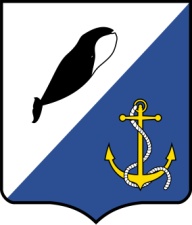 АДМИНИСТРАЦИЯ ПРОВИДЕНСКОГО ГОРОДСКОГО ОКРУГАПРОТОКОЛ № 06заседания Единой комиссии по соблюдению требований к служебному поведению муниципальных служащих Провиденского городского округаи урегулированию конфликта интересовот 06 сентября 2017 г.						                пгт. ПровиденияКомиссия, сформированная распоряжением главы Администрации Провиденского городского округа от 07 декабря 2016 г. № 309 «О составе Единой комиссии по соблюдению требований к служебному поведению муниципальных служащих органов местного самоуправления Провиденского городского округа и урегулированию конфликта интересов» (с изменениями от 02.08.2017 г. № 183), в составе:	рассмотрев:- Уведомления муниципальных служащих о намерении выполнять иную оплачиваемую работуруководствуясь:- Указом Президента Российской Федерации от 1 июля 2010 г. № 821
«О комиссиях по соблюдению требований к служебному поведению федеральных государственных служащих и урегулированию конфликта интересов»;- Федеральным законом от 25 декабря 2008 года № 273-ФЗ «О противодействии коррупции»;- Федеральным законом от 2 марта 2007 года № 25-ФЗ «О муниципальной службе в Российской Федерации»;- Кодексом о муниципальной службе Чукотского автономного округа от 7 августа 2007 года № 74-ОЗ;- Постановлением Администрации Провиденского городского округа от 28 апреля 2016 г. № 111 «Об утверждении Положения о единой комиссии по соблюдению требований к служебному поведению муниципальных служащих органов местного самоуправления Провиденского городского округа и урегулированию конфликта интересов»;решила:В соответствии с  Положением о Единой комиссии по соблюдению требований к служебному поведению муниципальных служащих органов местного самоуправления Провиденского городского округа и урегулированию конфликта интересов, утверждённым постановлением Администрации Провиденского городского округа от 28.04.2016 г. № 111, считать заседании комиссии правомочным.Кворум для проведения заседания соблюдён (2/3 от общего числа членов комиссии). На заседании присутствуют 6 членов комиссии из 10, в том числе 3 члена комиссии, не являющиеся муниципальными служащими. Отсутствуют 3 члена комиссии, находящиеся в отпуске.Присутствует, но не участвует в принятии решения 1 член комиссии, являющийся муниципальным служащим, в отношении которого рассматриваются материалы.В отношении А. установить, что обязанности по предотвращению конфликта интересов выполнены с нарушением. (Согласно п. 4 Порядка  уведомления муниципальными служащими органов местного самоуправления Провиденского городского округа о намерении выполнять иную оплачиваемую работу, утверждённого постановлением Администрации Провиденского городского округа от 01 марта 2017 г. № 72: «О намерении выполнять иную оплачиваемую работу муниципальные служащие уведомляют представителя нанимателя (работодателя) до начала ее выполнения, то есть до того, как лицо подписало трудовой договор либо фактически было допущено к работе»).А. признала, что допустила нарушение, упустив срок предоставления уведомления в связи с большим объёмом работы. В отношении М. установить, что обязанности по предотвращению конфликта интересов ею выполнены с нарушением. (Согласно п. 4 Порядка  уведомления муниципальными служащими органов местного самоуправления Провиденского городского округа о намерении выполнять иную оплачиваемую работу, утверждённого постановлением Администрации Провиденского городского округа от 01 марта 2017 г. № 72: «О намерении выполнять иную оплачиваемую работу муниципальные служащие уведомляют представителя нанимателя (работодателя) до начала ее выполнения, то есть до того, как лицо подписало трудовой договор либо фактически было допущено к работе»).М. признала, что допустила нарушение, упустив срок предоставления уведомления в связи с большим объёмом работы. В связи с тем, что за несоблюдение ограничений и запретов, требований о предотвращении или об урегулировании конфликта интересов и неисполнение обязанностей, установленных в целях противодействия коррупции, законом предусмотрена ответственность, а в число мер, которые могут быть применены к муниципальному служащему, объявление замечания, выговора, предупреждение о неполном должностном соответствии, увольнение в связи с утратой доверия (статьи 27 и 27.1 Федерального закона от 2 марта 2007 г. № 25-ФЗ «О муниципальной службе в Российской Федерации»), рекомендовать главе Администрации Провиденского городского округа применить к муниципальным служащим меру ответственности в соответствии с федеральным законодательством о прохождении муниципальной службы и противодействию коррупции, в виде замечания.Разместить протокол заседания Единой комиссии по соблюдению требований к служебному поведению муниципальных служащих Провиденского городского округа и урегулированию конфликта интересов в информационно-телекоммуникационной сети «Интернет» на официальном сайте Провиденского городского округа (раздел «Противодействие коррупции», подраздел «Единая комиссия»).№ п/пФамилия, имя, отчествоДолжностьПримечания1234Заместитель Председателя:Заместитель Председателя:Заместитель Председателя:Заместитель Председателя:1Веденьева Татьяна Григорьевна- заместитель главы Администрации Провиденского городского округа, начальник Управления финансов, экономики и имущественных отношений- лицо, замещающее должность муниципальной службы, представитель финансового подразделенияСекретарь комиссии:Секретарь комиссии:Секретарь комиссии:Секретарь комиссии:2Красикова Елена Алексеевна- заместитель начальника организационно-правового Управления - лицо, замещающее должность муниципальной службыЧлены комиссии:Члены комиссии:Члены комиссии:Члены комиссии:3Якубова Наталья Викторовна- директор Муниципального автономного учреждения «Централизованная библиотечная система Провиденского городского округа»- член Общественной палаты Чукотского автономного округа4Церенова Виктория Леонидовна- и.о. директора муниципального бюджетного общеобразовательного учреждения «Школа-интернат среднего общего образования поселка Провидения»
(МБОУ «Ш-ИСОО п. Провидения»)- представитель образовательного учреждения5Попов Евгений Анатольевич- директор муниципального автономного учреждения «Центр культуры и досуга Провиденского городского округа»6Альшевская Варвара Николаевна- заместитель главы Администрации Провиденского городского округа, начальник Управления социальной политики- лицо, замещающее должность муниципальной службыЗаместитель ПредседателяВеденьева Т.Г.Секретарь комиссииКрасикова Е.А.Члены комиссии:Якубова Н.В.Церенова В.Л.Попов Е.А.Альшевская В.Н.